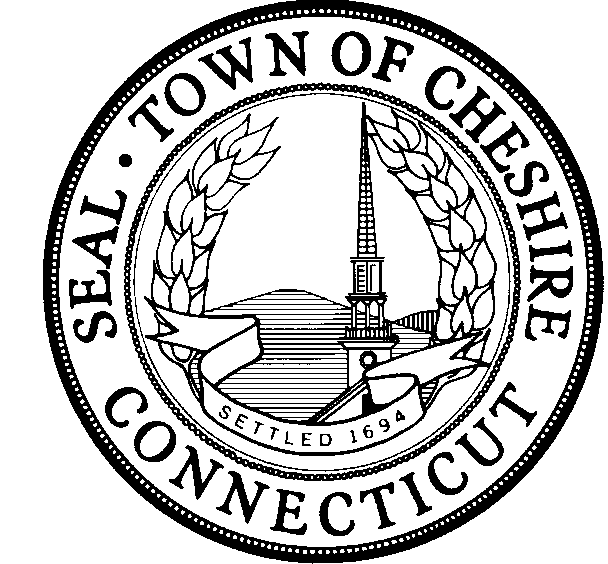 TOWN OF CHESHIREEMPLOYMENT ANNOUNCEMENT ASSISTANT BUILDING OFFICIAL (40 HOURS)DEADLINE- OPEN UNTIL FILLEDThe Town invites qualified candidates to apply for the Assistant Building Official position (Job Grade: TH-10). This position is 40 hours per week, M-F 7:30AM to 4:00PM.  Starting hourly rate: $37.74 and includes a generous benefits package.A copy of the job description is attached. Interested applicants should forward a cover letter, application, and resume to Jaime M. LaMere, HR Director, 84 South Main Street, Room 217, Cheshire, CT 06410 or by e-mail to jlamere@cheshirect.org.  Applications can be found on the HR page of the Town’s website at www.cheshirect.org or in the HR Department.The Town of Cheshire is an EEOE, M/F/D/V.cc: 	Police			Town Garage		Parks Garage      	Senior Center		Fire 			Library	Parks & Recreation	Human Services	Collector of Revenue	Town Clerk		WWTP		Animal Control	Election		Assessor		Finance	Planning		Building		Public Works-Admin.	Fine Arts		Town Manager	Economic Development	Community Pool